Τετάρτη 25 Νοεμβρίου 2020 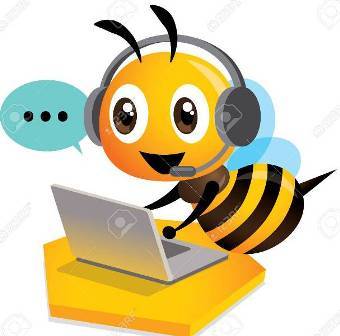 Γλώσσα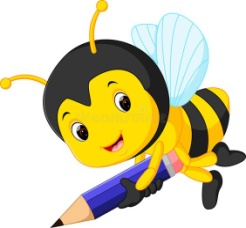 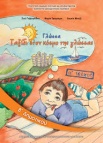 Βιβλίο: σελ 51-53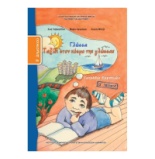 Τετράδιο Εργασιών:  σελ 31Ασκήσεις για το σπίτι: Άσκηση 3 (σελ 32)Ανάγνωση:  το κείμενο στα συννεφάκια (σελ 52)Ορθογραφία - Αντιγραφή: την πρόταση με έντονα γράμματα (σελ 52)Αν θέλω: Εξασκούμαι σε εργασίες από το ψηφιακό μελίσσι.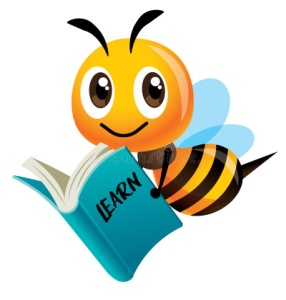 Μαθηματικά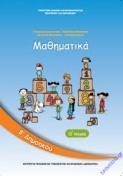 Βιβλίο: σελ 52-53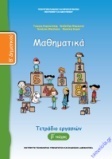 Τετράδιο Εργασιών: σελ 12Ασκήσεις για το σπίτι: Άσκηση γ και δ ( σελ 13)Άσκηση στο Πράσινο Τετράδιο: Αν θέλω: Εξασκούμαι σε εργασίες από το ψηφιακό μελίσσι.Τις εργασίες, αν θέλετε, μπορείτε να μου τις στέλνετε όλες μαζί στο τέλος της εβδομάδας για να τις διορθώνω(email: k_tmaria@hotmail.gr). Με πολλή αγάπη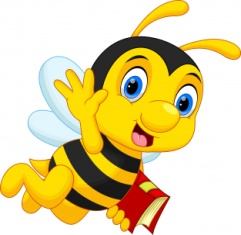 η δασκάλα σαςΚουτελίδα Μαρία